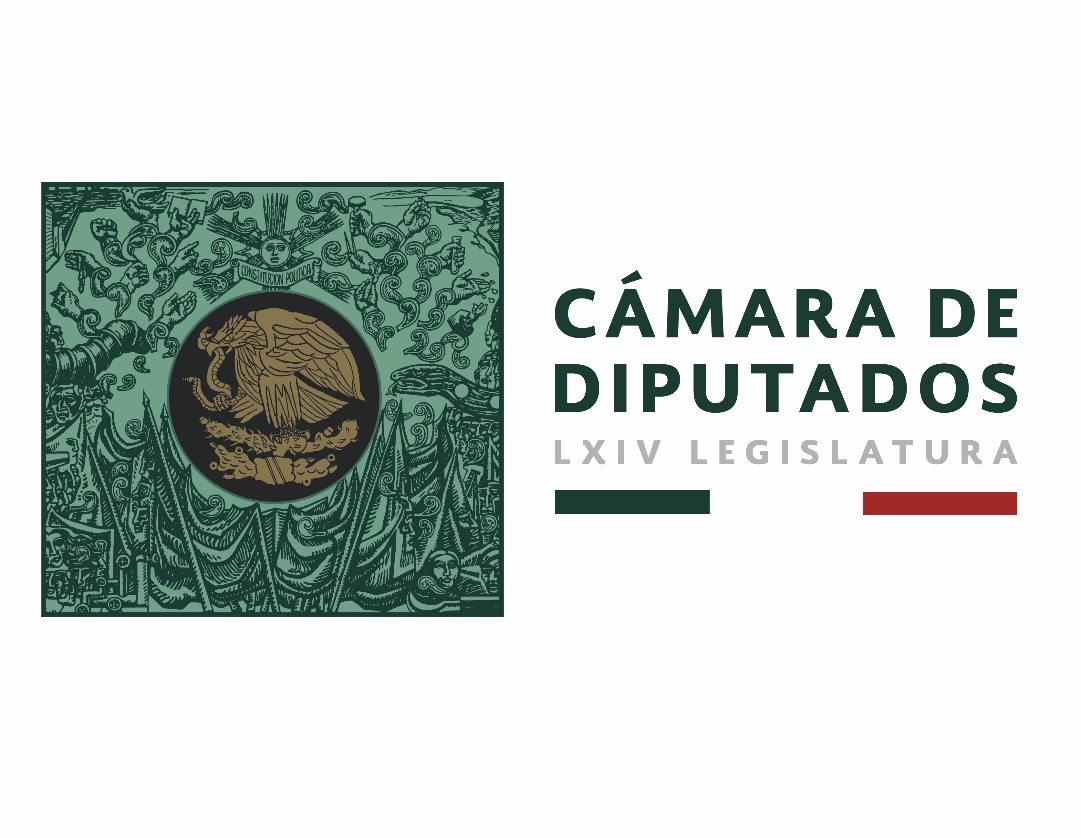 Carpeta InformativaPrimer corteResumen: Todo listo para colocarle la banda presidencial a AMLOSan Lázaro amanece con vallas, detectores y binomios caninosComienza arribo de legisladores federales a San LázaroCrece la actividad en torno al Palacio de San LázaroMayer, listo para arrancar cuarta transformación con AMLONuevo gobierno federal estrena cuenta de TwitterTienen Segob, Marina y Sedena nuevos mandosInvitados a la toma de protesta arriban a la CDMXArriban militares a Palacio NacionalSábado 01 de diciembre de 2018TEMA(S): Trabajo LegislativoFECHA: 01/12/2018HORA: 07:16 AMNOTICIERO: 20 Minutos EMISIÓN: Primer CorteESTACION: OnlineGRUPO: NotimexTodo listo para coloque banda presidencial a AMLOTodo listo para que en unas horas, el titular de la Mesa Directiva de la Cámara de Diputados, Porfirio Muñoz Ledo, coloque la banda tricolor a Andrés Manuel López Obrador, quien será envestido como el Presidente Constitucional de República Mexicana número 65 en la historia del país. El Congreso General está citado a las 9:00 horas, para que durante la sesión, las ocho bancadas registradas en la Cámara Baja fijen su postura y a las 11:00 horas, el presidente López Obrador rinda protesta constitucional. La banda presidencial que se colocará a López Obrador recupera el orden histórico de los colores de la Bandera, y ubica el verde en la franja alta del emblema de uso exclusivo del Presidente de la República. Porfirio Muñoz Ledo, ahora diputado de Morena, no es la primera vez que se encuentra con presidentes de la República en el Palacio Legislativo de San Lázaro. En 1988 fue el primer legislador de oposición que interpeló a un mandatario, Miguel de la Madrid Hurtado, del PRI. En 1997 respondió el Tercer Informe de Gobierno del entonces presidente Ernesto Zedillo Ponce de León (PRI), y hoy recibirá del jefe del Ejecutivo federal saliente, Enrique Peña Nieto (PRI), la banda presidencial para entregarla a Andrés Manuel López Obrador (Morena), presidente de la República para el periodo 2018-2024. López Obrador llega al cargo de Presidente de la República con el mayor número de votos que los que obtuvieron en su momento sus antecesores, pues tuvo el respaldo contundente en las urnas de más 30 millones 110 mil 327 mexicanos. De acuerdo a la cuenta oficial Twitter de la Cámara de Diputados, el presidente saliente, Peña Nieto, obtuvo 19 millones 158 mil 592 votos; Felipe Calderón 15 millones 284 mil, y Vicente Fox, 15 millones 989 mil 636. bmj/mTEMA(S): Trabajo LegislativoFECHA: 01/12/2018HORA: 07:10NOTICIERO: El Universal onlineEMISIÓN: Primer CorteESTACION: OnlineGRUPO: El Universal0San Lázaro amanece con vallas, detectores y binomios caninosLa Cámara de Diputados amaneció con la presencia de vallas, arcos detectores de metales y algunos binomios caninos de la Policía Federal revisando los alrededores de donde hoy Andrés Manuel López Obrador tomará protesta como PresidenteConstitucional de los Estados Unidos Mexicanos.En la calle de Zapata, uno de los costados del recinto legislativo, las vallas están custodiadas únicamente por elementos de seguridad de la Cámara baja, quienes solicitan la autorización a cada persona que desea entrar ya sea invitado, medio de comunicación o trabajador, apenas para ingresar a los alrededores.Ya dentro de San Lázaro, los accesos principales cuentan con cerco de seguridad oficial, pero para entrar al edificio A, donde se encuentra el salón de sesiones, en el que se realizará el cambio de poder entre Enrique Peña Nieto y López Obrador, colocaron arcos de detección para metales, algunos funcionan y otros todavía están desconectados.Cerca de las 6:30 de la mañana, binomios caninos de la Policía Federal revisaron el área destinada a los medios de comunicación en la entrada principal de la Cámara de Diputados para descartar la presencia de explosivos, por donde se prevé que acceda el tabasqueño rumbo a su toma de posesión. /psg/mTEMA(S): Trabajo LegislativoFECHA: 01/12/2018HORA: 08: 06 AMNOTICIERO: 20 MinutosEMISIÓN: Primer CorteESTACION: OnlineGRUPO: NotimexComienza arribo de legisladores federales a San LázaroA partir de las 7:30 horas comenzaron a llegar varios legisladores federales y algunos invitados al Palacio Legislativo de San Lázaro para participar en la ceremonia de la toma de posesión del presidente Andrés Manuel López Obrador. Los diputados que cuentan con tarjetón para estacionar sus vehículos en el sótano de la Cámara baja comenzaron a entrar por la puerta 6, lugar donde también hay  algunos elementos de escolta de otros invitados que se quedarán afuera durante la ceremonia. Además, seis autobuses con policías federales arribó poco antes de las 7:00 horas para reforzar el cerco de seguridad que se ha instalado en torno al Palacio Legislativo de San Lázaro. bmj/mTEMA(S): Trabajo LegislativoFECHA: 01diciembre2016 HORA: 07:33NOTICIERO: NotimexEMISIÓN: Fin de SemanaESTACIÓN: InternetGRUPO: GubernamentalCrece la actividad en torno al Palacio de San LázaroEn los alrededores de la Cámara de Diputados ya se encuentra dispuesto el operativo de seguridad para la ceremonia de toma de posesión del presidente Andrés Manuel López Obrador. Aunque hay circulación en uno de los segmentos de Congreso de la Unión y en Eduardo Molina (respectivamente los lados poniente y oriente del recinto de San Lázaro), elementos del Ejército con traje de civil, en negro con camisa blanca y corbata roja, custodian los alrededores. Las calles aledañas al Palacio Legislativo se encuentran cerradas a la circulación y hasta ahora se observa poca afluencia de peatones por la zona. Todo el entorno de la Cámara luce perfectamente arreglado con las banquetas y rejas recién pintadas y las calles se encuentran limpias para dar un buen aspecto a los invitados. De momento la actividad se limita al ingreso de representantes de medios de comunicación y personal de la Cámara de Diputados que va llegando de forma paulatina por las distintas puertas de acceso al recinto. Se espera que en los próximos minutos se registre el ingreso de legisladores e invitados especiales. /lgg/mTEMA(S): Trabajo LegislativoFECHA: 01/12/2018HORA: 08:14NOTICIERO: Político.mxEMISIÓN: Primer CorteESTACION: OnlineGRUPO: 0Mayer, listo para arrancar cuarta transformación con AMLOEl diputado de Morena, Sergio Mayer, aseguró sentirse bien y muy comprometido con el gobierno de Andrés Manuel López Obrador, esto a unas hora de que el tabasqueño tome posesión como Presidente de la República en la Cámara de Diputados."Me siento bien y muy comprometido de que finalmente el día haya llegado y comprometido con México y con el presidente Andrés Manuel López Obrador estamos a unas horas de que finalmente inicie este proceso de la Cuarta Transformación".Cabe recordar que este 1 de diciembre se llevará a cabo el cambio de poder entre Enrique Peña Nieto y el mandatario entrante Andrés Manuel López Obrador.Posteriormente en el Zócalo de Ciudad de México se llevará a cabo un evento musical y cultural conocido como AMLOFest, donde participarán artistas como Regina Orozco y la Orquesta Sinfónica Nacional. Duración 00’’, nbsg/m. INFORMACIÓN GENERALTEMA(S): Información GeneralFECHA: 01/12/2018HORA: 07:00NOTICIERO: 24 Horas onlineEMISIÓN: Primer CorteESTACION: OnlineGRUPO: 24 Horas0Nuevo gobierno federal estrena cuenta de TwitterEl Gobierno de México que inició funciones este sábado 1 de diciembre, estrenó su cuenta en la red social Twitter: @GobiernoMX.“Hoy inicia un nuevo capítulo en la historia de México: a partir de ahora recuperaremos nuestra Patria. Haremos posibles los sueños de libertad, justicia y democracia por los que hemos luchado tantos años”, señaló en su primer tuit.“¡Que viva la #4taTransformación! #GobiernoDeMéxico“, son las frases con las que termina el mensaje, que fue subido a Twitter acompañado de un video sobre la Cuarta Transformación. /psg/mTEMA(S): Información GeneralFECHA: 01/12/2018HORA: 07:00NOTICIERO: Reforma onlineEMISIÓN: Primer CorteESTACION: OnlineGRUPO: Reforma0Tienen Segob, Marina y Sedena nuevos mandosAlfonso Navarrete Prida entregó el mando de la Secretaría de Gobernación a Olga Sánchez Codero; Vidal Francisco Soberón Sanz pasó a José Rafael Ojeda Durán la estafeta de la Marina; y Salvador Cienfuegos dejó la Defensa Nacional en manos de Luis Cresencio Sandoval."La política interior de este País tendrá una visión distinta, la de los ojos de una mujer", expresó la primera mujer en encabezar la Segob.La ex Ministra de la Suprema Corte afirmó que este 1 de diciembre inicia la cuarta transformación de la República.En tanto, Cresencio Sandoval aseguró que la Guardia Nacional tendrá principios y valores militares, pero también un irrestricto respeto a los derechos humanos."Para la creación de la Guardia Nacional contribuiremos en su integración con hombres y mujeres que tienen bases sólidas en principios y valores militares, educación y adiestramiento especializado en derechos humanos y con un perfil adecuado para asimilar técnicas policiales con énfasis a la proximidad social", dijo el nuevo jefe del Ejército.En su primer discurso José Rafael Ojeda Durán, nuevo titular de Semar, exhortó a los marinos a ser incorruptibles y tomar decisiones propias."Los exhorto a no defraudar a México, a ejercer su libertad y tomar las decisiones correctas, a ser marinos de honor, deber, lealtad y patriotismo. Los exhorto a ser mexicanos honestos e incorruptibles", señaló. /psg/mTEMA(S): Información GeneralFECHA: 01/12/2018HORA: 06:26NOTICIERO: Excélsior.comEMISIÓN: Primer CorteESTACIÓN: InternetGRUPO: ExcélsiorInvitados a la toma de protesta  arriban a la CDMXLa mesa está puesta para que hoy se realice la toma de protesta de Andrés Manuel López Obrador y para ser testigo de este acto, ayer durante todo el día fueron llegando poco a poco las delegaciones de los países invitados.Desde muy temprano, el Hangar Presidencial se vistió de gala para recibir a los representantes de los países invitados por el Presidente entrante a la ceremonia de cambio de poder, quienes salían del inmueble en caravanas de camionetas que lucían las banderas de su país de origen.Al interior, el futuro subsecretario de Derechos Humanos de la Secretaría de Gobernación, Alejandro Encinas, dio la bienvenida al presidente de Guatemala, Jimmy Morales, mientras que Lázaro Cárdenas, futuro coordinador de Asesores de Presidencia recibió al presidente de Cuba, y sucesor de Raúl Castro, Miguel Díaz-Canel Bermúdez.Más tarde, la futura secretaria de Economía, Graciela Márquez Colín, le dio la bienvenida al presidente de Perú, Martín Vizcarra; el primer ministro de la República Portuguesa, António Luís Santos da Costa, fue recibido por la próxima titular de la Secretaría de Trabajo y Previsión Social, Luisa María Alcalde Luján. Por la noche arribó Lenín Moreno, presidente de Ecuador; Carlos Urzúa, próximo secretario de Hacienda y Crédito Público, ya lo estaba esperando, de acuerdo con lo informado en la cuenta de Twitter de la Secretaría de Relaciones Exteriores.La delegación venezolana mantuvo su llegada en secreto, pero cerca de la 1 de la mañana de hoy salió una camioneta del Hangar Presidencial con la bandera de este país.Asimismo, se anunció que un antiguo líder de la guerrilla de las Fuerzas Armadas Revolucionarias de Colombia, Rodrigo Londoño alias Timochenko, asistirá a la toma de posesión, luego de que un tribunal colombiano conocido como la Justicia Especial Para la Paz emitió una resolución en la que le permitió viajar a México por cuatro días.También, el presidente de Nicaragua canceló su asistencia a la toma de posesión, después de las fuertes críticas que ha recibido por las medidas tomadas para enfrentar la crisis política y social en su país.Esto fue celebrado por unas 30 personas que protestaban afuera de la embajada de Honduras en México, que festejaron hasta con mariachis.Hoy los habitantes de la Villa Tepetitán, municipio de Macuspana, vivirán un día de fiesta con la organización de eventos culturales y artísticos con motivo de la toma de protesta de Andrés Manuel López Obrador, oriundo de esa comunidad, como presidente de México.En el parque de Tepetitán, los habitantes podrán seguir a través de una pantalla gigante la ceremonia de transmisión de poderes y toma de protesta de López Obrador.También disfrutarán de una “chorotada” a base de pozos (bebida con cacao) y dulces típicos. /lgg/mTEMA(S): Información GeneralFECHA: 01/12/2018HORA: 04:30NOTICIERO: Reforma onlineEMISIÓN: Primer CorteESTACION: OnlineGRUPO: Reforma0Arriban militares a Palacio NacionalUn pelotón de elementos del Ejército arribó la madrugada de hoy a Palacio Nacional donde se prevé que el Presidente electo, Andrés Manuel López Obrador, ofrecerá una comida a sus invitados especiales.El evento iniciará a las 14:00 horas y acudirán Jefes de Estado, secretarios y titulares de los otros Poderes.Los uniformados arribaron al circuito de la Plaza de la Construcción a bordo de tres vehículos del Ejército.El grupo, de al menos 50 elementos, ingresó al inmueble histórico cargando armas y mochilas.Se espera que durante su Administración el tabasqueño despache desde Palacio Nacional, lo que en sexenios recientes no sucedía. /psg/mTEMA(S): Información GeneralFECHA: 01/12/2018HORA: 06:39NOTICIERO: Noticieros TelevisaEMISIÓN: Primer CorteESTACION: OnlineGRUPO: Televisa0Evo Morales llega a México para asistir a investidura de AMLOA tan solo unas horas de que el presidente electo Andrés Manuel López Obrador sea investido en San Lázaro, el mandatario del Estado Plurinacional de Bolivia, Evo Morales, arribó a esta ciudad para acudir al evento este sábado.La Secretaría de Relaciones Exteriores (SRE) señaló que el mandatario boliviano fue recibido por la Secretaría de Desarrollo Social, María Luisa Albores González.“Arribó a México, el Excmo. Sr. @evoespueblo, Presidente del Estado Plurinacional de Bolivia, quien asistirá a la #TomaDeProtesta del próximo Presidente de la República, @lopezobrador_. Lo recibió @Mary_Luisa_AG, futura Secretaria de Desarrollo Social, tuiteó la cancillería.EVO MORALES INSCRIBE CANDIDATURA A REELECCIÓNEl presidente de Bolivia, Evo Morales, inscribió el miércoles en La Paz su candidatura a una reelección que le permitiría completar casi dos décadas de gobierno y profundizar el denominado “socialismo comunitario”.El primer presidente indígena de Bolivia ocupa el cargo desde enero de 2006 y termina su período en 2020, pero espera conseguir un cuarto mandato en las elecciones generales de octubre del próximo año como candidato del izquierdista Movimiento al Socialismo (MAS).Sus opositores acusan a Morales de intentar perpetuarse en el poder y anunciaron una “dura pelea” electoral.El MAS “es un movimiento político imparable frente a los procapitalistas y proimperialistas”, dijo Morales ante una multitud de seguidores que lo acompañó hasta el Tribunal Supremo Electoral.“Mientras el pueblo esté unido, el pueblo va a seguir derrotando a políticas que hicieron mucho daño a la economía boliviana”, enfatizó al reiterar su defensa por la “nacionalización” de la economía y su rechazo a la privatización de los recursos naturales.Morales, un exlíder cocalero de 59 años, se convirtió en el primer presidente indígena de Bolivia en 2006 y, tras una reforma constitucional, fue elegido nuevamente en el 2010 y en 2014.La Constitución que Morales promulgó en 2009 establece un límite de dos mandatos continuos de cinco años y para habilitarse a una nueva reelección convocó a un referéndum en el 2016, pero los votantes rechazaron la reforma constitucional. Con información de Notimex y Reuters. Duración 00’’, nbsg/m. TEMA(S): Información GeneralFECHA: 01/12/2018HORA: 06:40NOTICIERO: López Dóriga.comEMISIÓN: Primer CorteESTACIÓN: InternetGRUPO: López DórigaLíder de las FARC cancela su asistencia a toma de protesta de AMLORodrigo Londoño, máximo dirigente de la desmovilizada guerrilla de las FARC, canceló su viaje a México para asistir a la toma de protesta de Andrés Manuel López Obrador por recomendación médica.La Justicia Especial para la Paz, el tribunal que investigará, juzgará y sentenciará a los responsables por los delitos registrados en el conflicto armado, autorizó al líder de 59 años, a salir de Colombia entre el 30 de noviembre y el 4 de diciembre.Londoño, mejor conocido como ‘Timochenko‘, fue sometido en marzo pasado a una cirugía de corazón, que lo obligó a retirar su candidatura a la Presidencia de Colombia.En julio de 2017, fue víctima de un accidente cerebrovascular que le afectó levemente el habla y la movilidad del brazo izquierdo, por lo que viajó a Cuba a recibir tratamiento médico.Desde ese momento, los médicos le han restringido sus viajes dentro y fuera de Colombia.“Acabo de pasar por unos procesos bien complejos, primero un accidente cerebro vascular y luego una operación a corazón abierto, tengo que cuidarme y no tengo recursos para llevar un médico que me acompañe”, manifestó Londoño a periodistas explicando la razón por la que no viajará a México.En representación de las FARC asistirá Rodrigo Granda, otro dirigente de la exguerrilla invitado por el Partido del Trabajo.Como parte del acuerdo de paz, cerca de 13 mil integrantes de las FARC, incluidos más de 6 mil combatientes, depusieron las armas y conformaron un partido político en su proceso de reintegración a la sociedad tras un conflicto armado que dejó aproximadamente 260 mil muertos y millones de desplazados en más de 50 años.El partido de la FARC debutó en las elecciones legislativas de marzo y obtuvo una baja votación de cerca de 50 mil sufragios; no obstante, tiene representación en el Congreso por el acuerdo de paz. /lgg/mTEMA(S): Trabajo LegislativoFECHA: 01/12/2018HORA: 06:51NOTICIERO: 20MinutosEMISIÓN: Primer CorteESTACION: OnlineGRUPO: 0Pequeño grupo se manifiesta contra Nicolás Maduro A unas horas de que inicie la ceremonia de toma de posesión de Andrés Manuel López Obrador como presidente de la República, un grupo de 20 personas protesta frente a la Cámara de Diputados para exigir la salida del mandatario venezolano Nicolás Maduro del país. Apostados sobre una de las bardas del paso a desnivel que da acceso al recinto de San Lázaro, este grupo de personas colocó varias mantas que tenía escrito: "Danos comida, no balas". Estas personas se cubren con chamarras de diversos colores del frío que se dejar sentir al amanecer en la Ciudad de México. Los manifestantes no obstaculizan el tránsito vehicular de la avenida Congreso de la Unión, su protesta es pacífica. Patrullas de la Secretaría de Seguridad Pública de la Ciudad de México pasan frente al Palacio Legislativo sin detenerse, al igual que otros vehículos que transitan por esta importante avenida. En algunas ocasiones, los inconformes lanzan consignas en donde expresan su repudio al mandatario venezolano: "Fuera Maduro, fuera Maduro". Sin embargo, el grupo de manifestantes atrajo la atención de elementos de la Policía Federal, quienes a bordo de dos camionetas se acercaron a ellos, tomaron algunas fotografías y se retiraron. Duración 00’’, nbsg/m. TEMA(S): Trabajo LegislativoFECHA: 01diciembre2018HORA: 06.36NOTICIERO: El Universal onlineEMISIÓN: Fin de SemanaESTACIÓN: InternetGRUPO: El UniversalCuitláhuac García asume gubernatura de VeracruzAl tomar protesta como gobernador de Veracruz, el morenista Cuitláhuac García Jiménez anunció un plan de austeridad que incluye disminuir su salario en un 23% y reducir gastos gubernamentales.En la sede de Congreso del Estado, a las 00:00 horas tomó protesta de ley como gobernador constitucional por un periodo de seis años (2018-2024), ante la ausencia del gobernador saliente, el panista Miguel Ángel Yunes Linares.García Jiménez llamó a los integrantes del Poder Legislativo y Judicial a ser ejemplo en el cumplimiento de la demanda ciudadana: basta de enriquecerse en los cargos públicos.“Quienes luchamos por ver esta realidad cambiando el mal gobierno, denunciando la corrupción y exigiendo justicia para nuestro pueblo, sabíamos que ineludiblemente algún día habíamos de triunfar: no hay mal que dure 100 años ni pueblo que lo aguante”, expresó.En su primer mensaje oficial, anunció que turnará al Congreso una petición, en las formas apegadas a la ley, para una disminución real en el salario de los altos funcionarios del gobierno.Indicó que se buscará que en el presupuesto le sea disminuida la percepción mensual en un 23%, y a los secretarios del gabinete en 13%; mientras que a los subsecretarios o directores generales 9% menos, y a los directores de área o subdirectores un 7%.Asimismo, como parte de las medidas de austeridad, eliminarán el pago de telefonía celular, seguros y gastos médicos mayores, seguros de retiro, contratación desmedida de asesores, seguridad privada personal, renta de casas, compras de vehículos para uso personal y otras prebendas indebidas a costa del erario.García Jiménez ganó la elección del 1 de julio con un millón 667 mil 239 votos; es decir con la aprobación del 42% de los ciudadanos que acudieron a votar.El profesor de la Universidad Veracruzana le arrebató la gubernatura al panista Miguel Ángel Yunes Linares, quien impulsaba a su hijo Miguel Ángel Yunes Márquez, el cual quedó en segunda posición. /jpc//mTEMA(S): Información GeneralFECHA: 01/12/2018HORA: 06:17NOTICIERO: MVS.comEMISIÓN: Primer CorteESTACIÓN: InternetGRUPO: MVSLamenta México muerte de expresidente BushLa Secretaría de Relaciones Exteriores, lamentó a nombre del Gobierno de México, el fallecimiento del ex Presidente de los Estados Unidos, George H. W. Bush.A través de un mensaje en redes sociales, fue calificado como un hombre comprometido con “la prosperidad e integración de América del Norte”.Finalmente ofreció sus condolencias a sus hijos George y Jeb Bush, así como a familiares y amigos.George W. Bush fue el presidente número 41 de los Estados Unidos y falleció a los 94 años de edad. /lgg/mCarpeta InformativaSegundo corteResumen: Cambio verdadero se logra juntos en la lucha diaria: DelgadoTreinta millones de votos no hacen infalible a nadie: dice PRILlama PRD a AMLO a no decepcionarMovimiento Ciudadano pide respetar el pacto federalRecuerdan a normalistas con conteo del 1 al 43 en San Lázaro'Habrá libertad de expresión': Tatiana ante protestas vs MaduroAMLO protesta como nuevo presidente de MéxicoGobernadores felicitan a AMLO tras asumir PresidenciaEmbajadas de EU y Reino Unido felicitan a López ObradorSábado 01 de diciembre de 2018TEMA(S): Trabajo LegislativoFECHA: 01/12/2018HORA: 11:46NOTICIERO: 20MinutosEMISIÓN: Segundo CorteESTACION: OnlineGRUPO: 0Cambio verdadero se logra juntos en la lucha diaria: DelgadoEl coordinador parlamentario de Morena, en la Cámara de Diputados, Mario Delgado Carrillo, afirmó que para lograr el cambio verdadero, los mexicanos deben estar juntos todos los días en la lucha para hacer Patria y eso también incluye a los legisladores, por lo que pidió escuchar en donde no coincidan para construir juntos en la diferencia. Al fijar su postura en la sesión de Consejo General, el diputado dijo que la Cuarta Transformación es la victoria de una voluntad transformadora para recuperar el desarrollo social, consolidar una república democrática, ampliar la participación social, lograr la justicia y abolir los privilegios. También representa que los adultos mayores tengan garantizada su vejez, que los niños y niñas estén sanos, que asistan a aulas dignas y sean dirigidos por maestros comprometidos, que los jóvenes tengan un lugar en las escuelas, becas para seguir estudiando y puertas abiertas a las oportunidades productivas. Asimismo, que los campesinos tengan créditos y garantías para ver germinar su tierra marchita y que las mujeres sean respetada y empoderadas, que la igualdad sea la norma. Delgado Carrillo recordó que el 1 de julio presenciamos una movilización cívica sin precedentes en la democracia, donde a las 156 mil 792 urnas ubicadas en el territorio nacional, acudieron más de 56.5 millones de ciudadanos para enfrentar con boleta en mano su destino. “Dos segundos nos tomó cruzar la boleta, dos segundos para crear en ese instante, ese momento estelar de valentía y dignidad que marcará el rumbo del país para siempre, la revolución pacífica de las urnas”, resaltó. Honró a los mártires y víctimas quienes dieron su vida para el nacimiento de México como un país independiente de la mano de Hidalgo y Morelos, para transformarnos en la Reforma con Juárez, para hacer una revolución por el sufragio efectivo con Madero.“Y ahora para llevar a cabo esta cuarta transformación bajo el liderazgo de un hombre que le bastó ser decente para ser revolucionario, Andrés Manuel López Obrador”. “Eso es lo que hoy nos trae aquí, es el triunfo de la gente, es tu victoria, es la de todos, por eso esta ceremonia representa más que la transmisión de poderes es el fin de un régimen autoritario, corrupto e injusto y el nacimiento de una nueva democracia, es la inauguración del gobierno del pueblo y para el pueblo”. Por ello, pidió celebrar juntos, porque “todos ganamos nos hemos demostrado que podemos dirimir nuestra diferencias de manera pacífica en una democracia no hay ganadores ni perdedores definitivos nos necesitamos porque la única manera de enfrentar responsablemente los retos del país es que lo hagamos juntos y de la manos de los ciudadanos”. Duración 00’’, nbsg/m. TEMA(S): Trabajo LegislativoFECHA: 01/12/2018HORA: 11:21NOTICIERO: Milenio onlineEMISIÓN: Segundo CorteESTACION: OnlineGRUPO: Milenio0Treinta millones de votos no hacen infalible a nadie: dice PRIEl grupo parlamentario del PRI en el Congreso de la Unión advirtió que México no es ni puede ser un país de caudillos, ni se puede conducir con ocurrencias, arrebatos ni caprichos.Al fijar la posición de los legisladores priistas durante la sesión de Congreso General previa a la toma de protesta de Andrés Manuel López Obrador como Presidente de la República, el diputado René Juárez advirtió que, no obstante, el triunfo incuestionable del nuevo mandatario, 30 millones de votos no hacen infalible a nadie.“México no es, ni puede ser un país de caudillos. El mandato popular fue para acrecentar y consolidar la democracia, no para retroceder (…); gobernar para la popularidad conduce al extravío. El país no se conduce con ocurrencias, arrebatos ni caprichos. La ignorancia de la ley no es excusa para su cumplimiento”, remarcó.Cuestionó así la perversión de la figura de consulta popular y la cancelación del Nuevo Aeropuerto Internacional de México en Texcoco.René Juárez convocó a construir una gran alianza que le sirva a México sobre la base de siete puntos de convergencia, entre los cuales expreso el rechazo a cualquier retroceso en el federalismo mexicano ni el avasallamiento de un poder sobre los otros poderes.“Evitemos que la política social se pervierta mediante la entrega de dinero de quienes fungirán como ‘super delegados’, que no son otra cosa que una incubadora de candidatos para las elecciones de 2021 y 2024”, señaló.En representación del Revolucionario Institucional, Juárez Cisneros saludó el inicio de la gestión de López Obrador; pero dejó claro que los priistas nunca estarán de rodillas o actuando indignamente ante el poder.“Habremos de levantar la voz cuantas veces sea necesario, con energía y determinación, con la fuerza de los argumentos y la fuerza de la razón”, puntualizó. /psg/mTEMA(S): Trabajo LegislativoFECHA: 01/12/2018HORA: 09:36NOTICIERO: Reforma onlineEMISIÓN: Segundo CorteESTACION: OnlineGRUPO: Reforma0Llama PRD a AMLO a no decepcionarLegisladores de Oposición se pronunciaron porque el nuevo Gobierno que encabeza Andrés Manuel López Obrador cumpla con las expectativas que levantó durante campaña y le ofrecieron su apoyo para concretar el cambio que ofreció.De la alta expectativa que tiene todo el pueblo de México, de todo el trabajo que se ha planteado desde la campaña, esperamos que se vea reflejado en las políticas públicas, dijo Miguel Ángel Mancera, coordinador de los senadores del Partido de la Revolución Democrática (PRD).Mancera sostuvo que la ciudadanía no quiere más violencia, corrupción, impunidad y violencia. "Bienvenido el cambio ofrecido en reiteradas ocasiones por la nueva Presidencia", dijo.El ex Jefe de Gobierno de la Ciudad de México aseguró que el PRD no será obstáculo a esos cambios.Mientras Mancera decía que el PRD espera el cumplimiento de todas las promesas de campaña, los diputados del PRD levantaron cartulinas en contra del "gasolinazo".El coordinador perredista pidió al nuevo Presidente que todos sus actos estén apegados a la Constitución y a las leyes, en especial se pronunció porque los delegados respeten el federalismo.También advirtió que si bien hay 30 millones de votos que dieron triunfo a López Obrador, debe gobernar para todos y respetar a la Oposición.La primera intervención fue de Raúl Bolaños, coordinador de los diputados del Partido Verde Ecologista de México (PVEM), quien hizo un reconocimiento a López Obrador."Hoy la realidad nos obliga a dejar de ser observadores, sino parte activa de la transformación de la República", dijo.Sin embargo, también pidió que se reconozca lo que se hizo bien en la Administración saliente."Por supuesto quedan cosas por resolver, pero hay cosas positivas", aseveró.Bolaños pidió al político tabasqueño no decepcionar a quienes votaron por él y le ofreció la colaboración del PVEM.En el PVEM, dijo, estamos listos para hacer lo que a México le haga bien."Señor Presidente, cuenta con nosotros", aseveró. /psg/mTEMA(S): Trabajo Legislativo FECHA: 01/12/2018HORA: 10:40NOTICIERO: Milenio.comEMISIÓN: Primer CorteESTACIÓN: InternetGRUPO: MilenioMovimiento Ciudadano pide respetar el pacto federalEl Partido Movimiento Ciudadano condicionó su apoyo al gobierno de Andrés Manuel López Obrador al respeto al federalismo y sostuvo que aceptarán vueltas al centralismo, porque en nada abona a la reconciliación nacional hablar desde el pedestal de la superioridad moral.“Al Presidente de la República le damos la bienvenida a este recinto parlamentario, y hacemos votos para que México vea hacia adelante y no hacia atrás, para transformar el Estado mexicano, pero no para reconstruir un pasado con tintes peligrosamente autoritarios”, externó el vicecoordinador de MC en el Senado, Clemente Castañeda.Al abundar que el reto no es menor, pues implica construir un nuevo régimen sin permitir que las ruinas del anterior arrastre a México al pasado.“Implica ejercer el poder sin permitir que la soberbia nos aleje del interés común, pero, sobre todo, implica encontrarnos, escucharnos y honrar el compromiso y el amor que todos tenemos por México”.Al fijar la postura del Movimiento Ciudadano ante el nuevo gobierno, Clemente Castañeda dijo que los nuevos comienzos abren siempre la posibilidad de construir un mejor presente para darle rumbo al porvenir, más aún si se toma en cuenta que la nación se encuentra profundamente lastimada por un régimen que les falló a los mexicanos.“No aceptamos la concentración del poder, ni el paternalismo, ni ningún proyecto de restauración de un régimen presidencialista de mediados del siglo pasado que ya le falló a México. Creemos en la rendición de cuentas, en la transparencia, en el diálogo republicano y en el potencial del pluralismo político y del respeto a nuestras diferencias”, aseguró.El senador dijo que Movimiento Ciudadano cree en el federalismo regresar al pasado de un control político centralizado, en donde los estados y municipios se subordinen ante las órdenes del Presidente, ni de nadie más.“El mandato de los gobiernos estatales y municipales viene de los ciudadanos, y ante ellos deben rendir cuentas. Por eso queremos estados que sean fuertes por su desempeño, por su compromiso democrático, por su capacidad para resolver los problemas públicos, y por su empeño para transformar la realidad de sus comunidades. Lo decimos con claridad, en el pacto federal, los gobiernos estatales y municipales no son espectadores subordinados, son protagonistas de la transformación nacional”, destacó.En alusión a los llamados “súper delegados”, Castañeda externó que creen en el municipio libre de intermediarios políticos, libre de poderes fácticos, libre de ataduras burocráticas, libre de aparatos partidistas.Diría que hoy a México le faltan puntos de encuentro y “estamos convencidos que en nada abona a la reconciliación nacional hablar desde el pedestal de la superioridad moral, alimentando dicotomías entre vencedores y vencidos, entre buenos y malos”.Recordó que en una democracia cuentan e importan todos los votos, incluidos los de quienes piensan diferente.Clemente aseguró que el Congreso de la Unión jugarán un papel importante para enaltecer a México, dignificar la división de poderes y buscar puntos de encuentro a pesar de nuestras sanas y legítimas diferencias.“El Poder Legislativo no es una ventanilla de trámites, no es una oficina para atender los encargos del Presidente. Es la representación de todos los mexicanos, donde se resume la pluralidad de la nación, donde se encuentra la diversidad de intereses e identidades del país, donde están representadas las minorías y donde tenemos la obligación de tomar decisiones que nos incluyan y nos representen a todos”.El legislador advirtió su preocupación por algunas decisiones y acciones inminentes o incluso ya consumadas, como las amenazas al pacto federal y a la división de poderes a través de las reformas impuestas por la mayoría legislativa, la negativa a garantizar una Fiscalía independiente, la puesta en marcha de consultas a modo, “y en suma, lo que pareciera ser un proyecto de restauración de un régimen centralista, de concentración del poder y de partido dominante; o peor aún, el país de un solo hombre”.En ese sentido, se pronunció porque desde el Poder Legislativo se combata cualquier proyecto de restauración de un régimen de concentración excesiva del poder.“Creemos en la democracia, pero no aceptamos la democracia dirigida, la que sólo aparenta respetar al pueblo para manipularlo; tampoco aceptamos la democracia de turnos, la que busca sustituir a una oligarquía por otra. Creemos en la inteligencia multiplicada del pueblo mexicano por cada uno de sus individuos”, indicó.“No aceptamos la concentración del poder, ni el paternalismo, ni ningún proyecto de restauración de un régimen presidencialista de mediados del siglo pasado que ya le falló a México. Creemos en la rendición de cuentas, en la transparencia, en el diálogo republicano y en el potencial del pluralismo político y del respeto a nuestras diferencias”. /lgg/mTEMA(S): Trabajo LegislativoFECHA: 01/12/18HORA: 00:00NOTICIERO: Imagen InformativaEMISIÓN: Segundo  Corte ESTACIÓN: OnlineGRUPO: ImagenLlaman legisladores a trabajar con el nuevo gobierno federalLa senadora del Partido del Trabajo, Geovanna del Carmen Bañuelos de la Torre refirió a al cambio en el Ejecutivo Federal y al triunfo de López Obrador en las pasadas elecciones como una revolución pacífica, señalando que no sólo es un cambio de gobierno sino uno de régimen político, puntualizando que no será una época de cambios sino un cambio de época.De la misma forma recordó que fue el Partido del Trabajo el único partido que lo postuló en tres ocasiones, que lo ha acompañado en el triunfo pero también en las derrotas, así como la lucha por una transformación nacional. Al respecto, reiteró el compromiso de acompañar al nuevo gobierno para alcanzar los objetivos de la Cuarta Transformación, siendo su apoyo y gobernando con el nuevo presidente, asumiendo las responsabilidades y acciones que a su partido correspondan, pero también advirtió que serán críticos de las acciones que no beneficien a la nación.De la misma forma puntualizó que se cambiará el modelo económico, se rescatará la industria petrolera, que se debe separar el poder político del poder económico, generar una apertura democrática que permita a los ciudadanos ser parte de la acción de gobierno y hacer el gobierno suyo.También denunció los actos de corrupción, la necesidad de mejorar la educación, la necesidad de seguridad partiendo de la seguridad económica para garantizar la seguridad pública.Reconoció que el triunfo histórico para la izquierda que representa el triunfo de Andrés Manuel López Obrador, a quien señaló será el mejor presidente de la historia y que vendrán días de felicidad popular.En tanto, Fernando Luis Manzanillo, coordinador parlamentario del Partido Encuentro Social refirió al cambio que inicia con este nuevo gobierno y el compromiso con los valores humanos de esta nueva etapa en la vida nacional con la Cuarta Transformación. También aseguró que “un México honesto y sin corrupción es posible”. Por lo que reiteró confía en la división de poderes y no en la lucha de clases. Por ello, dijo, la restitución del tejido social, el dejar atrás las divisiones y construir una verdadera unidad nacional, debe ser un objetivo fundamental.De la misma forma expuso que se trabajará en leyes y políticas públicas que den paso a un nuevo contrato social que incluya a todos los sectores y actores. Ese es un reto fundacional, pero estamos listos, dijo, para transitar en unidad hacia un mismo objetivo: un país mejor, que se transforme, renazca y se regenere. Aseveró que la agenda legislativa estará fundamentada en tres ejes que deben de ser parte de un nuevo contrato social: Estado de derecho, seguridad y justicia Economía, empleo y desarrollo sostenible Transparencia y honestidad.En torno a lo cual resaltó que promoverán un Estado impulsor que facilite y no lastre la capacidad de los empresarios, así como el libre mercado de competencia y la regulación económica de México, al considerar que es fundamental fortalecer el consumo interno, así como privilegiar libertad y capacidad de iniciativa de las personas e implementar políticas públicas en apoyo a las Pymes. Sobre el fortalecimiento de transparencia y honestidad, Luis Manzanillo sostuvo que todos merecemos transitar y laborar en paz con la certidumbre de que nuestra vida está garantizada. Por lo que reiteró su apoyo al plan de paz nacional de López Obrador. Por otra parte, Mauricio Kuri González, senador del PAN, instó a los legisladores a asumir las responsabilidades que el nuevo gobierno conlleve sin remordimientos ni odio. Señalando que México atestigua el inicio de una nueva era, una que debe cambiar y reafirmar. Acotar las desigualdades que nos dividen, preservar los fundamentos que la sociedad ha ido construyendo por décadas, la libertad en su más amplia expresión; y dijo que confía en que la división de poderes reafirmará la unidad de la sociedad. El legislador llamó al respeto de todas las expresiones políticas pues cada una representa los sentimientos de la nación, en un México donde no hay distinciones ni jerarquías, y en el que todos los funcionarios electos provienen de una misma legitimidad. Además, aseguró que la era del poder absoluto ha quedado atrás y que su partido no debatía ante la esperanza del cambio, pero advirtió que no hay popularidad que se erija por encima de las instituciones. Y agregó que nadie cuestiona la imperiosa necesidad de contar con gobierno honesto y competente, así como ciudadanos responsables y participativos. Por otra parte aseguró que el grupo parlamentario blanquiazul será un partido de oposición ante todo aquello que lastime el interés público y a la sociedad mexicana; una fuerza política honesta y certera, firme y demandante que propone y acuerda. Y reiteró que, la sociedad vota para avanzar, jamás para retroceder. Ante lo cual añadió que, la democracia implica saber perder y ganar, por lo que sentenció que la nueva reconstrucción social debe hacerse sin resentimientos ni odio, pues antes que nada señaló que se debe salvaguardar el bienestar de los ciudadanos. Asimismo, exigió igualdad para el bien común perseverando la confianza en el país. Y advirtió que la omnipresencia del Estado no es la solución, es el problema y que cuando se da, se devasta la libertad. México no será el próximo Venezuela, dijo Kuri González quien refrendo su solidaridad con el pueblo venezolano. Antes de concluir su discurso, demandó terminar con la impunidad y la corrupción, señalando que el indulto jamás será la vía, hay que castigar y prevenir. bmj/mTEMA(S): Trabajo LegislativoFECHA: 01/12/2018HORA: 11:59NOTICIERO: ExcélsiorEMISIÓN: Segundo CorteESTACION: OnlineGRUPO: Imagen0Recuerdan a normalistas con conteo del 1 al 43 en San LázaroDurante el mensaje que dirigió Andrés Manuel López Obrador, presidente de México, los diputados asistentes recordaron a las 43 normalistas desaparecidos en 2014 de la Escuela ‘Isidro Burgos’ en Ayotzinapa, Guerrero.En el Palacio de San Lázaro, se inició un conteo en voz alta del uno al 43 en tanto que algunos de los diputados hondeaban pañuelos en color blanco, ante el silencio que se hizo en la sala.Incluso el presidente de México hizo una pausa en su mensaje para escuchar el conteo por los jóvenes desaparecidos.Ello, luego de que López Obrador sentenció durante su mensaje que “si bien no olvido si soy partidario del perdón y la indulgencia”.  “Creo que, en el terreno de la justicia, se pueden castigar los errores del pasado, pero lo fundamental es evitar los delitos del porvenir”. Duración 00’’, nbsg/m. TEMA(S): Trabajo LegislativoFECHA: 01/12/2018HORA: 09:09NOTICIERO: Político.mxEMISIÓN: Segundo CorteESTACION: OnlineGRUPO: 0'Habrá libertad de expresión': Tatiana ante protestas vs MaduroTatiana Clouthier, vicecoordinadora de los diputados de Morena, dijo que habrá libertad de expresión ante las protestas por la presencia del presidente de Venezuela, Nicolás Maduro, durante la ceremonia de investidura de Andrés Manuel López Obrador.En entrevista con Político.mx respondió así al ser cuestionada sobre las manifestaciones en contra de algunos de los invitados a la ceremonia, dijo que tienen todo el derecho de hacerlo pues hay libertad de expresión.Del nuevo gobierno Clouthier mencionó que se seguirá adelante con los compromisos asumidos y que se vuelvan realidad. Y a quienes están en contra del nuevo gobierno, les pidió paciencia, para que se muestren con hechos las cosas y les recordó que tienen la libertad para disentir.Clouthier también señaló que se siente muy contenta y dijo que espera que “la alegría se transforme en trabajo cotidiano en favor de México en donde cada uno de los mexicanos seamos responsables de hacer lo que nos toca, bien”. Duración 00’’, nbsg/m. INFORMACIÓN GENERALTEMA(S): Información general FECHA: 01/12/18HORA: 11:25 NOTICIERO: Noticieros TelevisaEMISIÓN: Segundo  Corte ESTACIÓN: OnlineGRUPO: TelevisaAMLO protesta como nuevo presidente de MéxicoAlrededor de las 10 de la mañana, Andrés Manuel López Obrador salió de su domicilio en la delegación de Tlalpan, en el sur de Ciudad de México, para dirigirse a la Cámara de Diputados, sede del Legislativo, para ser investido como presidente.A bordo de su vehículo particular, un Jetta blanco, el líder izquierdista salió de su domicilio particular, donde continuará viviendo tras asumir la Presidencia.En los aledaños de la vivienda le esperaban centenares de simpatizantes, que abarrotaron la entrada dificultando la salida del vehículo, para felicitarlo minutos antes de su toma de poder.“Es un honor, estar con Obrador”, entonaron muchos de ellos mientras el automóvil avanzaba a duras penas, ante el peligro de atropellar a alguna de las personas ahí congregadas.A las 11.00 horas, inició la ceremonia en el Congreso donde el presidente de la Cámara de Diputados, Porfirio Muñoz, retiró la banda presidencial al mandatario saliente, Enrique Peña Nieto, para entregársela a López Obrador.La seguridad de López Obrador quedará en manos de la Secretaría de la Defensa Nacional (Sedena).Tras finalizar la ceremonia en la Cámara de Diputados, López Obrador se dirigirá a Palacio Nacional, sede oficial del Ejecutivo, donde tendrá una comida privada con líderes extranjeros.Más de un centenar de representantes de unos 50 países, entre ellos una veintena de jefes de Estado y de Gobierno, acuden a la ceremonia en Ciudad de México.Con la promesa de acabar con la corrupción y la violencia, el izquierdista López Obrador asumió la Presidencia de México tras lograr una victoria arrolladora el pasado 1 de julio, en unos comicios donde obtuvo más del 53 % de los votos.En el llamado periodo de transición, del 1 de julio al 30 de noviembre, anunció un ambicioso plan de infraestructura y programas sociales para encabezar la denominada “cuarta transformación” de México. bmj/mTEMA(S): Información GeneralFECHA: 01/12/2018HORA: 13:13NOTICIERO: Excélsior onlineEMISIÓN: Segundo CorteESTACION: OnlineGRUPO: Excélsior0Gobernadores felicitan a López Obrador tras asumir PresidenciaGobernadores felicitaron y desearon suerte a Andrés Manuel López Obrador en su administración, luego de que éste asumiera la Presidencia de la República.A través de su cuenta de Twitter, el mandatario de Baja California Sur, Carlos Mendoza Davis,‏ @cmendozadavis, expresó: “Nuestros mejores deseos al Pdte @lopezobrador. Hoy inicia una nueva etapa en México. En BCS encontrará cooperación y diálogo respetuoso en el marco del pacto federal. Trabajemos por el bienestar de México y BCS”.En tanto, el gobernador de Durango, José Rosas Aispuro, @AispuroDurango, felicitó “al presidente @lopezobradory reitero la disposición de este Gobierno para sumar esfuerzos por el desarrollo de México”.En su cuenta de Twitter, @TonyGali, el gobernador de Puebla, José Antonio Gali Fayad, expresó: “Hoy nuestro país inicia una nueva etapa en su vida democrática. Acudo con la representación de todos los poblanos a la toma de protesta de Andrés Manuel López Obrador como presidente de México en la Cámara de Diputados".Por su parte, el gobernador de Morelos, Cuauhtémoc Blanco, mencionó que “estamos presentes en la toma de protesta de Andrés Manuel López Obrador. Acercamos la voz de las familias del estado y sus necesidades y peticiones a la Federación, a fin de no fallar al compromiso que adquirimos con los morelenses”.Asimismo, Héctor Astudillo, mandatario de Guerrero, en @HectorAstudillo, apuntó que “los gobernadores nos encontramos en un acto republicano y solemne en el que habremos de dar muestra de nuestra institucionalidad.Me encuentro en el Congreso de la Unión, donde hoy Andrés Manuel López Obrador rinde protesta como presidente constitucional de nuestro país. Lo felicito y le deseo éxito, que su trabajo sea para el mayor beneficio de México".En tanto que Rutilio Escandón, gobernador electo de Chiapas, envío una felicitación a Andrés Manuel López Obrador, presidente de México.Mientras que Omar Fayad, gobernador de Hidalgo, publicó: "Esta mañana acudiré al Congreso de la Unión para ser testigo de la #TomaDeProtesta de Andres Manuel López Obrador @lopezobrador_ como #PresidenteDeMéxico".El gobernador de Oaxaca, Alejandro Murat, detalló que “hoy es un día importante para la democracia de México; junto a mis compañeros gobernadores, acudo a la Transmisión del Ejecutivo Federal, a cargo de Enrique Peña Nieto, el cual cede el cargo de presidente constitucional de los Estados Unidos Mexicanos, al licenciado Andrés Manuel López Obrador”.Comentó en el marco de la toma de protesta del presidente Andrés Manuel López Obrador su gusto de platicar con asistentes a esta ceremonia oficial y poder compartir “el trabajo que hacemos en el gobierno de Oaxaca para impulsar proyectos de gran calado, como el Corredor Transístmico”. /psg/mTEMA(S): Información GeneralFECHA: 01/12/2018HORA: 12:11NOTICIERO: ExcélsiorEMISIÓN: Segundo CorteESTACION: OnlineGRUPO: imagen0Embajadas de EU y Reino Unido felicitan a López ObradorLa Embajada de Estados Unidos en México felicitó a Andrés Manuel López Obrador por su toma de posesión como presidente, y le deseó suerte.“Damos la bienvenida al presidente @lopezobrador_. Le deseamos mucho éxito en su gestión al frente de #México y le reiteramos nuestro compromiso y apoyo para seguir fortaleciendo la relación entre ambos países”, publicó en Twitter la representación de Washington en el país.Por su parte, la embajadora del Reino Unido en México, Corin Robertson, también expresó sus congratulaciones a López Obrador y se dijo lista para trabajar con su gobierno.“Felicidades a @lopezobrador_ por su toma de posesión como presidente de México. Estamos emocionados por trabajar con su equipo para seguir fortaleciendo la relación entre el Reino Unido y México #UKMX, @m_ebrard, @JulianVenturaV  @embamexru @UKinMexico”, escribió Robertson en Twitter. Duración 00’’, nbsg/m. TEMA(S): Trabajo LegislativoFECHA: 01/12/2018HORA: 09:57NOTICIERO: Noticieros TelevisaEMISIÓN: Segundo CorteESTACION: OnlineGRUPO: Televisa0Nicolás Maduro no asistirá a San LázaroEl presidente de Venezuela, Nicolás Maduro, no asistirá a la sesión en la Cámara de Diputados donde se lleva a cabo la toma de protesta de Andrés Manuel López Obrador.Sin embargo, se espera que el mandatario venezolano esté presente en la comida posterior.La visita de Maduro a nuestro país ha generado molestia en diversos sectores de la población.A unas horas de que iniciara la ceremonia de toma de posesión de López Obrador como presidente de la República, un grupo de al menos 30 personas protestó frente a la Cámara de Diputados para exigir la salida del mandatario venezolano del país.De igual manera, un grupo de legisladores colgó una manta en el Palacio Legislativo de San Lázaro con la leyenda: “Maduro no eres bienvenido”. Duración 00’’, nbsg/m. TEMA(S): Trabajo LegislativoFECHA: 01/12/2018HORA: 11:22NOTICIERO: Milenio onlineEMISIÓN: Segundo CorteESTACION: OnlineGRUPO: Milenio0Los Pinos reciben a cientos de visitantes 
La mañana de este sábado en punto de las 10:00, la residencia oficial de Los Pinos abrió sus puertas como museo, a fin de mostrarle a la ciudadanía cómo han vivido los presidentes de México.La decisión de convertir la ex Residencia Oficial como un espacio cultural fue de parte del nuevo presidente de México Andrés Manuel López Obrador.Cientos de personas formaron una fila desde muy temprano para poder ingresar al recinto, que durante tantos años estuvo cerrado al público."Los Pinos para todos" es una iniciativa que convierte a la antigua casa de los presidentes en un museo. 
En su primer día de actividades, además de ofrecer recorridos por sus diversas salas, el espacio contará con diversas pantallas, que han sido instaladas para que los asistentes puedan apreciar la ceremonia de transición de poderes. 
Los visitantes al ahora museo podrán conocer los diversos espacios de esta construcción que fue inaugurada en 1934, con excepción de dos salas y del lugar que era destinado para el Estado Mayor Presidencial. /psg/mTEMA(S): Información GeneralFECHA: 01/12/2018HORA: 10:01NOTICIERO: Reforma onlineEMISIÓN: Segundo CorteESTACION: OnlineGRUPO: Reforma0Pasa Hangar Presidencial a Fuerza AéreaCon la desaparición del Estado Mayor Presidencial (EMP), el Hangar Presidencial se convirtió desde las 00:00 de este día en el Sexto Grupo Aéreo y su administración y operación pasó a la Fuerza Aérea Mexicana (FAM).La fachada del inmueble amaneció este día con su nuevo nombre, luego de que anoche una cuadrilla de soldados, auxiliados con una grúa, retiraron las letras que formaban en lo alto su antiguo nombre y colocaron las que forman su nueva denominación.El cambio de nombre se hizo unos minutos después de que el Presidente Enrique Peña Nieto utilizara éstas instalaciones por última vez al regresar de Argentina y viajar en helicóptero hacia Los Pinos.La operación del Hangar, que entre otras instalaciones cuenta con una sala para recibir a los Mandatarios extranjeros, estaba a cargo de la Coordinación General de Servicios Aéreos Presidenciales del EMP, que contaba con 444 elemento.Con la adquisición del nuevo avión presidencial, el Hangar fue remodelado durante esta Administración con una inversión que superó los mil millones de pesos. /psg/mCarpeta InformativaTercer corteResumen: Sumemos para enfrentar problemas del país: MorenaAsegura PAN que apoyará lo bueno y combatirá lo que debilitaDestacan presencia de mandatarios en toma de posesiónOchoa Reza desea éxito a nuevos funcionarios del sector energéticoTras cambio de poderes, San Lázaro vuelve a la normalidadAnhelo purificar la vida pública.-AMLOHacen limpia a AMLO y recibe bastón de mando en el ZócaloPrensa internacional destaca toma de posesión de AMLOReunión AMLO-Velasco para hablar de superdelegadosSegob presenta programa para atención a migrantes en BCSábado 01 de diciembre de 2018TEMA(S): Trabajo LegislativoFECHA: 01/11/2018HORA: 16:21NOTICIERO: 20MinutosEMISIÓN: Tercer CorteESTACION: OnlineGRUPO: 0Sumemos para enfrentar problemas del país: MorenaEl presidente de la Junta de Coordinación Política (Jucopo) de la Cámara de Diputados, Mario Delgado Carrillo, dijo que es momento de la reconciliación, porque a estas alturas no hay vencedores ni vencidos, y hay que sumar para enfrentar los problemas del país que son muy grandes. Agregó que tras el cambio de Poder Ejecutivo federal, “es tiempo de sumar para enfrentar los grandes retos que tiene México, porque ya no se puede hablar de vencedores y vencidos”. En entrevista, el líder de los diputados de Morena indicó que el presidente Andrés Manuel López Obrador planteó “no irse a una 'cacería de brujas' porque 'sería más de lo mismo', entonces: de aquí para adelante no se permite la corrupción, y quien se atreva a robar al pueblo va a pagar las consecuencias”, advirtió. Al concluir la sesión de Congreso General, en el que se efectuó la transición del Poder Ejecutivo, el legislador sostuvo que el mensaje que ofreció López Obrador luego de su toma de protesta “dio confianza, esa confianza se transmitió a México y vienen cosas muy buenas para el país”. En otro tema, Delgado Carrillo agregó que con la aprobación del Presupuesto de Egresos de la Federación (PEF) 2019 “se va a generar confianza a los mercados, porque se va manejar de manera responsable”. “Combatir la corrupción y construir la paz serán alicientes muy importantes para la inversión”, aseguró. Respecto a la iniciativa que presentó el presidente la Jucopo del Senado de la República, Ricardo Monreal Ávila, sobre la eliminación de comisiones bancarias, dijo que “debe haber prudencia y claridad de cómo es el proceso legislativo. Una iniciativa no significa que se va convertir en ley al siguiente día. Hemos sido claros en comunicar las prioridades para evitar confusiones”. Duración 0’00’’, nbsg/m. TEMA(S): Información general FECHA: 01/12/18HORA: 14:16 PMNOTICIERO: 20 MinutosEMISIÓN: Tercer CorteESTACIÓN: OnlineGRUPO: NotimexAsegura PAN que apoyará lo bueno y combatirá lo que debilitaEl presidente nacional del PAN, Marco Cortes Mendoza, afirmó que en el nuevo gobierno federal su partido apoyará todo lo que sea bueno para el país y combatirá lo que debilite libertades, derechos y contrapesos del poder. Entrevistado en el marco de la toma de protesta de Andrés Manuel López Obrador como presidente constitucional de México, aseveró “en todo aquello que sea bueno apoyaremos, en todo aquello que debilite las libertades lo combatiremos”. El líder del Partido Acción Nacional (PAN) subrayó que ese instituto político será una oposición clara, firme, constructiva y combativa a favor de las clases vulnerables.Cortes Mendoza indicó que se ha reunido con legisladores, gobernadores y presidentes municipales panistas buscando hacer sinergia “para enfrentar la nueva realidad con éxito y la única forma de hacerlo es siendo una sola voz". bmj/mTEMA(S): Trabajo LegislativoFECHA: 01/11/2018HORA: 16:15NOTICIERO: 20MinutosEMISIÓN: Tercer CorteESTACION: OnlineGRUPO: 0Destacan presencia de mandatarios en toma de posesiónLa vicecoordinadora de los diputados de Morena, Tatiana Clouthier Carrillo, destacó que la presencia de un gran número de mandatarios en la toma de protesta de Andrés Manuel López Obrador habla del futuro que el mundo le ve a México. "Ha sido una de las presencias más grandes en la historia del México reciente y esto habla de la gran expectativa que se tiene con nuestro país", aseveró la legisladora federal. Aseguró que el nuevo mandatario mexicano buscará fortalecer la relación con Estados Unidos mediante el diálogo para resolver cualquier diferencia. Clouthier Carrillo precisó que la comitiva del vecino país del norte que asistió a la toma de protesta refleja el interés de la Unión Americana para fortalecer la relación y encontrar soluciones a los problemas entre ambas naciones.  Entrevistada en el Palacio Legislativo de San Lázaro, donde López Obrador rindió protesta como presidente constitucional, subrayó que México volverá a ser una potencia. López Obrador refirió en su discurso que se atenderá el tema de la corrupción de manera severa, lo que permitirá el despegue de nuestro país, porque hay gente trabajadora, recursos naturales y ha llegado ya un gobierno distinto. Duración 0’00’’, nbsg/m. TEMA(S): Trabajo Legislativo FECHA: 01/12/2018HORA: 18:11NOTICIERO: Milenio.comEMISIÓN: Tercer CorteESTACIÓN: InternetGRUPO: MilenioOchoa desea éxito a nuevos funcionarios del sector energéticoEl diputado del Partido Revolucionario Institucional, Enrique Ochoa Reza, saludó la llegada de funcionarios con experiencia en materia de energía eléctrica en el gobierno del presidente Andrés Manuel López Obrador, a quienes les deseó el mayor de los éxitos.El también secretario de la Comisión de Energía de la Cámara de Diputados, calificó como una buena noticia el anuncio de la Comisión Reguladora de Energía, sobre disminuir hasta 15 por ciento en las tarifas industriales y comerciales del país, lo cual ayudará a la competitividad."Y en materia petrolera, es muy importante que la administración cierra con el anuncio de los descubrimientos de yacimientos -relevantes para el país-", subrayó.Reconoció que en el terreno de energía, el país tiene que tomar decisiones muy importantes, por ello saludó la llegada de funcionarios experimentados en esa materia, "a los cuales les deseamos gran éxito". En entrevista en el marco de la toma de protesta de López Obrador, dijo que también es importante que se acredite en el nuevo gobierno que los proyectos como el de la refinería tengan los estudios técnicos y de rentabilidad económica necesarios para que arrojen buenos resultados para las finanzas públicas de Petróleos Mexicanos y que no sea, por el contrario, un problema que le pueda costar su grado de inversión.Ochoa Reza aseguró que en materia internacional, México cierra con la firma de un tratado comercial con Canadá y Estados Unidos, que es necesario para fomentar y atraer inversiones que generen empleos y beneficios para la economía familiar."Lo que se espera hacia adelante es que México continúe siendo una economía abierta, de participación comercial dinámica y que merezca la atracción de inversión nacional e internacional para generar más y mejores empleos", puntualizó el diputado federal.Agregó que "tenemos que seguir incorporándonos a una dinámica energética internacional muy importante, a través de gasoductos que nos permitan tener acceso a gas natural, que es más barato y menos contaminante que otros combustibles como el combustóleo o el diésel", precisó.En ese sentido, señaló que se tiene que continuar el trabajo de construcción y puesta en operación de gasoductos que permitan llevar ese gas natural al resto de los estados de la República que no lo tienen y que no lo reciben.Por otro lado, agregó, incrementar la capacidad de producción petrolera en el país que permita recibir más recursos, alcanzar mejores niveles de independencia energética en distintos sectores y activar las plantas productivas en distintas ramas que reclaman tener acceso al gas natural de manera constante y oportuna.TEMA(S): Trabajo LegislativoFECHA: 01/11/2018HORA: 14:11NOTICIERO: 20minutosEMISIÓN: Tercer CorteESTACION: OnlineGRUPO: 0Tras cambio de poderes, San Lázaro vuelve a la normalidadEn la Cámara de Diputados y en sus inmediaciones, todo regresó a la normalidad, luego de que se retiró el nuevo presidente de México, Andrés Manuel López Obrador, así como los legisladores e invitados especiales nacionales e internacionales. Luego de dar su mensaje como presidente, en el recinto legislativo, López Obrador salió poco después de las 13:00 horas de este sábado y, por avenida Congreso de la Unión, se dirigió a Palacio Nacional. En su camino, cientos de personas intentaron saludarlo o tomarle una fotografía. En tanto que los invitados especiales y legisladores que participaron en la ceremonia, se retiraron por la salida que los lleva a la avenida Eduardo Molina, por  donde también muchos de ellos ingresaron esta mañana. También ya fue abierta al paseo vehicular y peatonal la calle Emiliano Zapata y avenida Congreso de la Unión, la cual había permanecido cerrada y los elementos de seguridad empiezan a reiterarse, así como los grupos de personas que llegaron de muchos puntos del país a manifestar su respaldo a López Obrador. Las calles aledañas a la Cámara de Diputados ya empiezan a lucir vacías, pues también los medios de comunicación y comerciantes se han retirado, algunos para dirigirse al Zócalo de la Ciudad de México. Duración 0’00’’, nbsg/m. INFORMACIÓN GENERALTEMA(S): Información en GeneralFECHA: 01/12/2018HORA: 19:00NOTICIERO: Reforma onlineEMISIÓN: Tercer CorteESTACIÓN: InternetGRUPO: ReformaAnhelo purificar la vida pública.-AMLOTras recibir el Bastón de Mando de pueblos indígenas, el Presidente Andrés Manuel López Obrador afirmó que anhela la purificación de la vida pública de México.En su discurso en el Zócalo, el Mandatario federal reafirmó su compromiso de no mentir, no robar y no traicionar al pueblo."Estamos por iniciar lo que bien podríamos llamar una modernidad forjada desde abajo y para todos", manifestó.López Obrador indicó que se mantendrán estancias infantiles y se regularizarán los Cendis promovidos por el PT.Asimismo, dijo que habrá becas a estudiantes y en 2019 contarán con 100 nuevas universidades.También, continuó, se promoverá la investigación científica."El Conacyt coordinará el plan nacional para la innovación", agregó.Sostuvo que habrá educación gratuita en todos los niveles y se cancelará la reforma educativa."El Gobierno no ofenderá a nuestra maestras y nuestros maestros", manifestó, lo que causó una ovación.El Presidente anunció que hoy inicia programa de reconstrucción de sismos, así como de mejoramiento urbano de Sedatu en zonas marginadas.A mediados de sexenio, dijo, habrá un sistema de salud de calidad, dando prioridad a comunidades pobres. /psg/mTEMA(S): Información General FECHA: 01/12/2018HORA: 17:20NOTICIERO: El Universal onlineEMISIÓN: Tercer CorteESTACIÓN: InternetGRUPO: El UniversalHacen limpia a AMLO y recibe bastón de mando en el ZócaloEl ahora presidente Andrés Manuel López Obrador participó en un ritual de purificación por parte de pueblos indígenas en el escenario del zócalo capitalino.Poco después, recibió de una representación de pueblos indígenas el bastón de mando símbolo de liderazgo. Ello, previo a su discurso en la plancha del zócalo capitalino."Sirva para usted, mandar obedeciendo en México", dijeron al Presidente. "Este símbolo lo guiará, el pueblo le entrega la confianza y su compromiso".En su discurso, López Obrador reiteró su compromiso ante los pueblos indígenas.Ofreció programas sociales y dijo que es una “ignominia” que hayan sido marginados por gobiernos anteriores.Prometió además universidades públicas y que se “cancelará la mal llamada reforma educativa”.Dijo que el gobierno no ofenderá a las maestras y los maestros.Hoy, poco antes del medio día, López Obrador rindió protesta como presidente de México. /lgg/mTEMA(S): Información GeneralFECHA: 01/12/2018HORA: 13:15NOTICIERO: El Universal onlineEMISIÓN: Tercer CorteESTACION: OnlineGRUPO: El Universal0Prensa internacional destaca toma de posesión de AMLOLa toma de posesión del presidente Andrés Manuel López Obrador fue destacada por la prensa internacional a través de sus portales en internet.Con la frase “Hoy comienza un cambio de régimen político en México”, el diario El País, en su versión Latinoamérica, abría su cobertura sobre el cambio de gobierno en el país.También en su versión de España destacó la noticia con la cabeza: “México abre una nueva era con la presidencia de López Obrador”.
En Estados Unidos, el diario The Washington Post publicó: “México inaugura su primera presidencia de izquierda desde que se convirtió en democracia” y destacó que López Obrador prometió una "transformación radical" para mejorar la vida de los pobres.El diario Los Angeles Times también destacó el inicio de la presidencia de López Obrador junto a su cobertura sobre la muerte del ex presidente estadounidense George H. W. Bush.
El diario británico The Guardian registró su cobertura con la cabeza: “El presidente AMLO toma el poder con la promesa de transformar México, pero ¿puede cumplir?”, un reportaje en el que registra los principales desafíos de su mandato, principalmente la violencia del narcotráfico.En Latinoamérica, El Tiempo de Colombia abría con la noticia: “La política económica neoliberal ha sido un desastre”, una de las frases del discurso de Andrés Manuel López Obrador.El diario venezolano El Nacional, destacó el juramento de López Obrador como su nota principal, en una cobertura en la que también subrayó las protestas contra el presidente Nicolás Maduro, quien finalmente no estuvo presente en la ceremonia en México.En Guatemala, el diario Prensa Libre también siguió puntualmente la ceremonia de toma de posesión en México.En Cuba, el portal del diario Granma dio seguimiento puntual a la ceremonia de toma de posesión en San Lázaro. /psg/mTEMA(S): Información en GeneralFECHA: 01/12/2018HORA: 18:50NOTICIERO: Reforma onlineEMISIÓN: Tercer CorteESTACIÓN: InternetGRUPO: ReformaFirma AMLO acuerdo con CentroaméricaEl Presidente de México, Andrés Manuel López Obrador, firmó un acuerdo -el primero de su Mandato- con el que se suma a los Gobiernos de El Salvador, Guatemala y Honduras en la creación del plan de desarrollo para Centroamérica.Después de la comida que ofreció el tabasqueño, firmó el documento previamente signado por los Mandatarios de los países del Triángulo Norte de Centroamérica, para desarrollar e implementar el Plan de Desarrollo para Centroamérica, que propuso durante su campaña.El documento instruye a las cancillerías de los Estados Unidos Mexicanos, El Salvador, Guatemala y Honduras, con el apoyo de la Comisión Económica para América Latina y el Caribe, a coordinar en el primer trimestre de 2019 la identificación y unificación de las áreas de oportunidad existentes.Así como el diseño del plan de desarrollo integral y implementación futura en armonía con los objetivos de desarrollo entendible y la Agenda 2030 de las Naciones Unidas, y el Pacto Mundial para un migración segura, ordenada y regular.También señala que los cuatro países continuarán cooperando para promover un migración regular con pleno respeto y cumplimiento de la normativa y legislación interna de los países y las posibilidades de movilidad a través de políticas que impulsen una migración ordenada y segura, incluyendo la facilitación de la movilidad laboral a través de la flexibilización de visados y la creación de programas de cooperación regional en función a las privadas nacionales."Estamos a punto de escribir una nueva página en la historia de la gran relación que nos ha unido con México", expuso Juan Orlando Hernández, Presidente de Honduras en su cuenta de Twitter."Este será el primer documento que firmará como Presidente de México, Andrés Manuel @lopezobrador_ para seguir uniendo esfuerzos con el Triángulo de la Prosperidad de Centroamérica", añadió.En el documento, los Mandatarios señalaron que el proyecto contribuirá a la prevención de la migración irregular y al mismo tiempo atacar sus causas estructurales."La migración debe atenderse de manera integral, invirtiendo en programas que fortalezcan las capacidades de nuestros países y así coadyuvar para alcanzar los Objetivos de Desarrollo Sostenible", expusieron.Aseveraron que ningún país debe de enfrentar estos retos de manera aislada, por lo que acordaron gestionar una buena gobernanza de la migración para que sea segura, ordenada y regular.Avalaron también gestionar recursos nuevos u contribuir con experiencia propia para la cooperación. /psg/mTEMA(S): Información GeneralFECHA: 01/12/2018HORA: 15:27NOTICIERO: Milenio onlineEMISIÓN: Tercer CorteESTACION: OnlineGRUPO: Milenio0Reunión AMLO-Velasco para hablar de superdelegadosManuel Velasco, presidente de la Conferencia Nacional de Gobernadores (Conago) se reunirá el próximo martes con el presidente Andrés Manuel López Obrador para hablar de los superdelegados, quienes aseguró, no suplirán las facultades de dichas autoridades.En entrevista en el marco de la toma de protesta del Ejecutivo, el también gobernador de Chiapas consideró que ha habido mucha desinformación en el tema de los llamados superdelegados.
“El tema de los delegados, hay que decir, se ha malinformado mucho, actualmente en Chiapas tenemos más de 60 delegados federales, siempre han existido. No tendrán ni suplirán funciones donde los gobernadores tienen un mandato constitucional al igual que el presidente de la república. Los gobernadores fueron electos en sus estados mediante la voluntad popular de los ciudadanos, del pueblo y López Obrador quiere fortalecer esa coordinación con los gobernadores de este país”, destacó. Indicó que en el encuentro que se realizará en Palacio Nacional por la tarde, se tendrá un diálogo “abierto y franco” y uno de los temas prioritarios será el de los delegados. Y dejó en claro que el presidente respalda a los gobernadores.Mencionó que de acuerdo al proyecto del gobierno federal se busca reducir el gasto corriente, por ello se pretende tener un coordinador en cada entidad.“Nosotros estamos muy esperanzados de que va a ser un gran presidente de México. Tiene el respaldo de millones de mexicanos, los gobernadores del país nos habremos de reunir el próximo martes en Palacio Nacional, vamos a estar ahí todos los gobernadores de este país y es algo muy importante. Es la primera vez que un presidente electo se reúne en dos ocasiones con la Conferencia Nacional de Gobernadores”, añadió.Insistió en que en todo momento el presidente ha tenido un diálogo abierto con los gobernadores y sobre todo, “quiere estrechar la coordinación de los gobiernos de los estados. Es muy importante que esto se siga fomentado, eso es lo que realmente él desea, que haya una gran coordinación con todos los gobernadores del país y así lo ha hecho”. /psg/mTEMA(S): Información GeneralFECHA: 01/12/2018HORA: 13:49NOTICIERO: 24 Horas onlineEMISIÓN: Tercer CorteESTACION: OnlineGRUPO: 24 Horas0Segob presenta programa para atención a migrantes en BCDurante una reunión de trabajo que se realizó ayer en las instalaciones de la Secretaría de Gobernación los Subsecretarios de Gobierno, Zoé Robledo y de Derechos Humanos, Migración y Población, Alejandro Encinas, presentaron al Gobernador de Baja California, Francisco Vega el programa intersecretarial.El cual fue elaborado por la nueva administración federal para la atención de migrantes centroamericanos que se encuentran en esa entidad.Este programa se dará a conocer este sábado en la ciudad de Tijuana, con la participación de los tres órdenes de gobierno, se destaca como primer punto, la revisión de los albergues que se encuentran en la entidad, particularmente en TijuanaLo anterior para que se determine si son suficientes, además de que se puedan dotar de los insumos básicos necesarios para su buen funcionamiento y que los integrantes de la caravana migrante tengan un lugar digno donde alojarse, entre otras acciones a ejecutarse.En segundo término, se propuso reforzar las medidas de seguridad de los migrantes mediante un operativo coordinado con elementos de protección ciudadana de la Federación, así como con las fuerzas de seguridad de Baja California y de Tijuana.El programa emergente lo encabezará David León, Coordinador Nacional de Protección Civil, Tonatiuh Guillén, titular del Instituto Nacional de Migración y Andrés Ramírez, de la COMAR, ambas actividades en coordinación con las autoridades del Estado y Municipios. /psg/mTEMA(S): Información GeneralFECHA: 01/12/2018HORA: 14:24NOTICIERO: 24 Horas onlineEMISIÓN: Tercer CorteESTACIÓN: InternetGRUPO: 24 HorasMéxico entra a una mejor relación con EU: EbrardPróximo secretario de Relaciones Exteriores, Marcelo Ebrard Casaubón, aseguró que México entra a una mejor relación diplomática con Estados Unidos, bajo los principios de “prudencia, perseverancia y sabiduría mexicana”.Entrevistado en el marco de la toma de protesta de Andrés Manuel López Obrador como presidente constitucional, el canciller señaló la presencia de la delegación estadunidense, la más grande que se haya tenido en la historia de México, muestra más bien que “estamos entrando a una etapa de buenas relaciones”.Mencionó que el hecho de que haya venido el vicepresidente, Mike Pence, “es una señal de ello. Está la hija -Ivanka Trum- del presidente Trump-, está el secretario de Energía, está la secretaria de Seguridad -Kirjsten Nilsen-. En fin, es una delegación importante”, subrayó.Detalló que es una delegación de 142 personas y hay muchas organizaciones que defienden a la cultura mexicana.Interrogado sobre cómo será la relación con el presidente Donald Trump, el canciller se concretó a señalar “prudencia, perseverancia y sabiduría mexicana”, esta última, resaltó, es muy larga, “somos especialistas número uno de relaciones con Estados Unidos. Nada más ve la historia de México”.Vaticinó que se verá una relación interesante, mucho más diversificada y estará viajando a algunos de los estados que lo han invitado. “Aspiramos a tener cada vez una mejor relación, no sólo con el gobierno de Estados Unidos en Washington, sino también con todo lo que es Estados Unidos”, subrayó.Por otra parte, comentó que hoy inician un nuevo gobierno con optimismo y muy felices de esta nueva etapa de México. “Son muchas emociones, son muchos años de luchas, de muchas personas que hoy recordamos”.No obstante, dijo que también tiene una gran responsabilidad de que tienen que estar listos para cumplir y así será, para que México tenga una nueva etapa y puedan estar orgullosos de lo que se está haciendo cada día. /jpc/mTEMA(S): Información GeneralFECHA: 01/12/2018HORA: 17:39NOTICIERO: Milenio.comEMISIÓN: Tercer CorteESTACIÓN: InternetGRUPO: MilenioDesignan a Gertz como encargado del despacho de la PGRAlejandro Gertz Manero fue designado como encargado de despacho de la Procuraduría General de la República a partir del primer minuto de hoy, informó el equipo de transición del nuevo gobierno, lo cual confirmó Alfonso Navarrete Prida tras entregar el mando de la Secretaría de Gobernación a su sucesora, Olga Sánchez Cordero.Gertz Manero fungió como secretario de Seguridad Pública del gobierno del Distrito Federal durante las administraciones de Cuauhtémoc Cárdenas Solórzano y Rosario Robles Berlanga, entre 1998 2000, y titular de la entonces Secretaría de Seguridad Pública federal en la gestión de Vicente Fox, de 2000 a 2004. El ex secretario Gobernación, Navarrete Prida, dijo esta madrugada al despedirse: "Felicitó a Alejandro Gertz Manero, quien en este momento, hace unos minutos, unas horas, tomó el mando de la Procuraduría General de la República y a quien de todo corazón le deseo mucho, pero mucho éxito en este gobierno".El encargado de la PGR es abogado egresado de la Escuela Libre de Derecho, con Doctorado en Derecho por la Universidad Nacional Autónoma de México, y entre sus encomiendas en materia de seguridad también figura la de coordinador Nacional de la Campaña contra el Narcotráfico en 1976, a través de la Operación Cóndor. /lgg/mTEMA(S): Información en GeneralFECHA: 01/12/2018HORA: 16:16NOTICIERO: El Universal onlineEMISIÓN: Tercer CorteESTACIÓN: InternetGRUPO: El UniversalToma Durazo protesta a funcionario de SeguridadEl titular de la Secretaría de Seguridad Pública, Alfonso Durazo Montaño, tomó protesta a funcionarios que desde este sábado lo acompañan al frente de diversas áreas de la dependencia en proceso de formación.Durante la ceremonia de entrega-recepción, el ex gobernador de Baja California Sur, Leonel Cota Montaño asumió como subsecretario de Planeación, Información, Protección Civil y Coordinación. El ex secretario de Transporte y Vialidad de la capital, durante la administración de López Obrador como jefe de gobierno, es el nuevo comisionado del Órgano Administrativo Desconcentrado, Prevención y Readaptación Social, encargado de los penales federales.El general y amigo del presidente de la República,Audomaro Martínez Zapata, rindió protesta como director general del Centro Nacional de Inteligencia, un área que absorberá al Cisen y al Centro de Planeación, Análsis e Información para el Combate a la Delincuencia (CENAPI).Desde hoy, el ex director de la Policía Bancaria e Industrial (PBI) de la Ciudad de México, José Pedro Vizuet Bocanegra, se encarga del Servicio de Protección Federal, el área encargada de la vigilancia de las instalaciones físicas gubernamentales.David León Romero está al frente de la Coordinación Nacional de Protección Civil; Ernesto Alejandro Mendoza Álvarez, de la Unidad de Información, Infraestructura, Informática y Vinculación Tecnológica; el ex gobernador de Tlaxcala, Alfonso Sánchez Anaya, es titular de la Unidad de Enlace Administrativo y Financiero; Francesco Pipitone de la Roche, está al frente de la Unidad de Asuntos Internos de la Policía Federal.El ex secretario Operativo de Administración del Tribunal Federal de Justicia Administrativa, Franco Fabbri Vázquez rindió protesta como Secretario Ejecutivo del Sistema Nacional de Seguridad Pública. /psg/mTEMA(S): Información GeneralFECHA: 01/12/2018HORA: 15:27NOTICIERO: Milenio onlineEMISIÓN: Tercer CorteESTACION: OnlineGRUPO: Milenio0Reunión AMLO-Velasco el martes para hablar de superdelegadosManuel Velasco, presidente de la Conferencia Nacional de Gobernadores (Conago) se reunirá el próximo martes con el presidente Andrés Manuel López Obrador para hablar de los superdelegados, quienes aseguró, no suplirán las facultades de dichas autoridades.En entrevista en el marco de la toma de protesta del Ejecutivo, el también gobernador de Chiapas consideró que ha habido mucha desinformación en el tema de los llamados superdelegados.
“El tema de los delegados, hay que decir, se ha malinformado mucho, actualmente en Chiapas tenemos más de 60 delegados federales, siempre han existido. No tendrán ni suplirán funciones donde los gobernadores tienen un mandato constitucional al igual que el presidente de la república. Los gobernadores fueron electos en sus estados mediante la voluntad popular de los ciudadanos, del pueblo y López Obrador quiere fortalecer esa coordinación con los gobernadores de este país”, destacó. Indicó que en el encuentro que se realizará en Palacio Nacional por la tarde, se tendrá un diálogo “abierto y franco” y uno de los temas prioritarios será el de los delegados. Y dejó en claro que el presidente respalda a los gobernadores.Mencionó que de acuerdo al proyecto del gobierno federal se busca reducir el gasto corriente, por ello se pretende tener un coordinador en cada entidad.“Nosotros estamos muy esperanzados de que va a ser un gran presidente de México. Tiene el respaldo de millones de mexicanos, los gobernadores del país nos habremos de reunir el próximo martes en Palacio Nacional, vamos a estar ahí todos los gobernadores de este país y es algo muy importante. Es la primera vez que un presidente electo se reúne en dos ocasiones con la Conferencia Nacional de Gobernadores”, añadió.Insistió en que en todo momento el presidente ha tenido un diálogo abierto con los gobernadores y sobre todo, “quiere estrechar la coordinación de los gobiernos de los estados. Es muy importante que esto se siga fomentado, eso es lo que realmente él desea, que haya una gran coordinación con todos los gobernadores del país y así lo ha hecho”. /psg/m